ПРОФЕССИОНАЛЬНЫЙ СОЮЗ РАБОТНИКОВ ЗДРАВООХРАНЕНИЯ РФТЮМЕНСКАЯ МЕЖРЕГИОНАЛЬНАЯ ОРГАНИЗАЦИЯ ПРОФСОЮЗА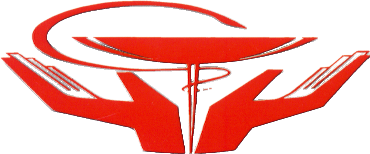                 К О М И Т Е Т. Тюмень			                                             Тел. (3452) 46-25-83 /факс/, 45-22-17, 45-21-33ул. Хохрякова, 50, каб. 101, 103, 105			Е-mail: topmedik@mail.ru  Сайт:www.tiumen.przrf.ru _______________________________________________________________________________________					                                	Исх. №191		         				                                              « 30 » мая 2022г.Руководителям членских организаций Тюменской межрегиональной организации Профсоюза работников здравоохранения РФУважаемые коллеги!Тюменская межрегиональная организация Профсоюза работников здравоохранения РФ информирует Вас, что продлено сотрудничество с ООО санаторий «Каспий» на 2022 год по оздоровлению работников здравоохранения, членов Профсоюза Тюменской области. Санаторий «Каспий» находится в живописной местности на берегу Каспийского моря, в 40 км от столицы Дагестана Махачкалы, Карабудахкентском районе, посёлке Манас, улица Береговая, 1.        Цена пребывания в санатории в 2-х местном номере составляет:В двухместном номере «Эконом» – 4000 рублей за одно место;В двухместном номере «Стандарт» - 4500 рублей за одно место;В одноместном номере – 4500 рублей за сутки.Дети до 2 лет принимаются в санаторий бесплатно, а с 2 до 18 лет стоимость детской путёвки рассчитывается по общему прайсу, в зависимости от возраста ребёнка.     Кроме этого сообщаем, что на базе санатория «Каспий» открыто реабилитационное отделение, которое принимает работников по территориальной программе обязательного медицинского страхования (ОМС), нуждающихся в госпитализации с формами №027/у и 057/у-04 (проживание, питание и лечение – бесплатно). Медицинским работникам, желающим пройти реабилитацию по программе ОМС на базе санатория «Каспий», необходимо заполненные формы №057/у-04 и №027/у с открытой датой направить на электронный адрес Тюменского обкома Профсоюза: topmedik@mail.ru с целью дальнейшего согласования приёма по программе ОМС (даты заезда в санаторий, профиля лечения и количества дней реабилитации).Для того, чтобы не возникало проблем с оформлением справок, прилагаем к письму правила приема в реабилитационное отделение ООО Санаторий «Каспий» и рекомендации по заполнению форм справок №057/у-04, №027у.Обращаем внимание, что ответственность за правильное заполнение справок для санатория и своевременное их согласование, несут председатели профсоюзных организаций, которые направляют своих работников - членов Профсоюза в санаторий «Каспий».    Приложение: правила приема в реабилитационное отделение ООО Санаторий «Каспий» по направлению 057/у-04 и формы №027у.ООО Санаторий «Каспий» является участником территориальной программы обязательного медицинского страхования (ОМС)Республики Дагестан и принимает в реабилитационное отделение пациентов по следующим направлениям:Кардиореабилитация(Состояния после перенесенных инфарктов и операций на сердце и сосудах) Коды по МКБ:- I 20.8                                                                        - i 05.0; i 05.1; i 05.2; i 05.8- I 25.2; i 25.8; i 25.9                                               - i 06.0; i 06.1; i 06.2; i 06.8- i 34.0; i 34.1; i 34.2; i 34.8; i 34.9;                      - i 07.0; i 07.1; i 07.2; i 07.8- i 35.0; i 35.1; i 35.2; i 35.8                                   - i 08.0; i 08.1; i 08.2; i 08.3-i 45.5; i 45.6; i 45.8                                                - Q 21.0; Q 21.1; Q 23.0; Q 23.1 - i 47.1; i 47.2                                                           - Q 25.0; Q 25.1; Q 25.3-i 48.0; - I 49.5; I 49.8              Перечень лабораторных и инструментальных методов обследования, необходимых для госпитализации в реабилитационное отделение ООО «КАСПИЙ»:Общий анализ крови, мочи (давность 10 дней)Биохимический анализ: холестерин, глюкоза, триглицериды (давность 10 дней)ЭКГ с расшифровкой (давность 1 месяц)RW, ВИЧ, гепатиты (давность 3 месяца)Флюорография (давность 1 год)ПСА (муж), СА (жен), (давность 3 месяца)УЗИ простаты (муж), гениталий (жен), (давность 6 месяцев)Холтер, УЗИ сердца, рентген (по показаниям)Коагулограмма В связи с неблагоприятной эпидемиологической обстановкой, для прохождения реабилитации Вам необходимо иметь при себе:Наличие отрицательных результатов лабораторных обследований в отношении новой коронавирусной инфекции COVID-19, (ПЦР) полученных не позднее, чем за 3 суток до даты отъезда в санаторно-курортное учреждение.Наличие справки об отсутствие контакта с вероятными больными в срок                   не менее 14 дней до даты отъезда.                                     Перечень необходимых документов:1) Паспорт2)  Страховой полис3) Направление от участкового врача по форме 057/у-044) Выписка из стационара для госпитализации на реабилитационное лечение5) СНИЛСНейрореабилитация:(Состояния после перенесенных инсультов и черепно-мозговых травм)Коды по МКБ:I 69.0; i 69.1;i 69.3; i 69.4 (Последствие перенесенного инфаркта мозга, кровоизлияния)Т 90.5 – последствие ЧМТТ 91.1 – последствия перенесенной травмы позвоночникаG 55.1; G 56.2; G56.3;G 56.0;G 56.1; (состояние после хирургических вмешательств на периферической нервной системы и ЦНС)Перечень лабораторных и инструментальных методов обследования, необходимых для госпитализации в реабилитационное отделение ООО «КАСПИЙ»Общий анализ крови, мочи (давность 10 дней)Биохимический анализ: холестерин, глюкоза, триглицериды (давность 10 дней)ЭКГ с расшифровкой (давность 1 месяц)RW, ВИЧ, гепатиты (давность 3месяца)Флюорография (давность 1 год)ПСА (муж), СА (жен), (давность 3 месяца)УЗИ простаты (муж), гениталий (жен), (давность 6 месяцев)МРТ (по показаниям)В связи с неблагоприятной эпидемиологической обстановкой, для прохождения реабилитации Вам необходимо иметь при себе:Наличие отрицательных результатов лабораторных обследований в отношении новой коронавирусной инфекции COVID-19, (ПЦР) полученных не позднее, чем за 3 суток до даты отъезда в санаторно-курортное учреждение.Наличие справки об отсутствие контакта с вероятными больными в срок                    не менее 14 дней до даты отъезда.Перечень необходимых документов:1) Паспорт2)  Страховой полис3) Направление от участкового врача по форме 057/у-044) Выписка из стационара для госпитализации на реабилитационное лечение5) СНИЛС РевматологияКСГ- 207                                                                     Коды МКБ:M 05.8; М 05.9; М 06.0; М 06.2; М 06.8; М 06.9; М 10.4; М 10.9Перечень лабораторных и инструментальных методов обследования, необходимых для госпитализации в стационарное отделение  ООО «КАСПИЙ»Общий анализ кровиОбщий анализ мочиБиохимия: АЛАТ, АСАТ, мочевина, креатинин, С-реактивный белок, железо, мочевая кислота, липидный спектр, общий глобулин, РФ, АЦЦПРентген кистей и стопФлюорография легкихRW, ВИЧ, гепатиты             ПСА-(МУЖ)          СА –( ЖЕН)УЗИ простаты (муж)        УЗИ гениталий (жен)ЭКГВ связи с неблагоприятной эпидемиологической обстановкой, для прохождения реабилитации Вам необходимо иметь при себе:Наличие отрицательных результатов лабораторных обследований в отношении новой коронавирусной инфекции COVID-19, полученных не позднее, чем                  за 2 суток до даты отъезда в санаторно-курортное учреждение.Наличие справки об отсутствие контакта с вероятными больными в срок                     не менее 14 дней до даты отъезда.Перечень необходимых документов для госпитализации в стационарное отделение ООО «Каспий»:ПаспортСтраховой полисНаправление от участкового врача по форме 057/у-04Выписка из стационара для госпитализации на реабилитационное лечениеВыписка из амбулаторной карты для стационарного лечения.ЭндокринологияКоды по МКБ: КСГ-321                         Коды по МКБ: Е 01.2; Е 01.1; Е 04.2                                                     Код по МКБ: E 10.4; E 10.3; E 10.7; E 11.4; E 11.3; E 11.7                                КСГ-326                                                                                                         Код по МКБ: E 232                           Код по МКБ:  Е66.9                              Перечень лабораторных и инструментальных методов обследования, необходимых для госпитализации в стационарное отделение ООО «КАСПИЙ» Гликированный гемоглобин (до 3 месяцев)Клинический анализ крови и мочи (до 10 дней)Биохимический анализ крови: глюкоза, холестерин, креатинин, мочевина, белок,      кальций. Мочевая кислота, АлТ, АсТ, К, Na (до 10 дней)ТТГ (при заболеваниях щитовидный железы)СА  125 или ПСА (до 3 месяцев)Моча по Нечипоренко (14 дней)ЭКГ (давность 1 месяц)Рентгенография ОГК (до года)Анализ крови на RW, ВИЧ, гепатиты В,С (до 3 месяцев)УЗИ простаты (для мужчин) УЗИ гениталий (для женщинУЗДГ сосудов нижних конечностей (до года)УЗИ брюшной полости В связи с неблагоприятной эпидемиологической обстановкой, для прохождения реабилитации Вам необходимо иметь при себе:Наличие отрицательных результатов лабораторных обследований в отношении новой коронавирусной инфекции COVID-19, (ПЦР) полученных не позднее, чем за 2 суток до даты отъезда в санаторно-курортное учреждение.Наличие справки об отсутствие контакта с вероятными больными в срок не менее 14дней до даты отъезда.Перечень необходимых документов:1) Паспорт2) Страховой полис3) Направление от участкового врача по форме 057/у-044) Выписка из стационара для госпитализации на реабилитационное лечение5) Выписка из амбулаторной карты для стационарного леченияТравматологическая реабилитация(состояния после перенесенных травм и операций на опорно-двигательном аппарате)Код по МКБ:М 16.4; М 16.5М 17.2; М 17.3 (состояния после эндопротезирования любых суставов)Т 92.0; Т92.1; Т 92.3; Т 92.4; Т 92.5; Т 92.6; Т 92.7; Т 92.8; Т 92.9Т 93.0; Т 93.1; Т 93.3; Т93.4; Т 93.5; Т 93.6; Т 93.7; Т 93.8; Т 93.9Т 94.0; Т 94.1Перечень лабораторных и инструментальных методов обследования, необходимых для госпитализации в реабилитационное отделение ООО «КАСПИЙ»Общий анализ крови, мочи (давность 10 дней)Биохимический анализ: холестерин, глюкоза, триглицериды (давность 10 дней)ЭКГ с расшифровкой (давность 1 месяц)RW, ВИЧ, гепатиты (давность 3 месяца)Флюорография (давность 1 год)ПСА (муж), СА (жен), (давность 3 месяца)УЗИ простаты (муж), гениталий (жен), (давность 6 месяцев)МРТ, КТРентгенография В связи с неблагоприятной эпидемиологической обстановкой, для прохождения реабилитации Вам необходимо иметь при себе:Наличие отрицательных результатов лабораторных обследований в отношении новой коронавирусной инфекции COVID-19, (ПЦР) полученных не позднее, чем за 3 суток до даты отъезда в санаторно-курортное учреждение.Наличие справки об отсутствие контакта с вероятными больными в срок                      не менее 14 дней до даты отъезда.Перечень необходимых документов:1) Паспорт2) Страховой полис3) Направление от участкового врача по форме 057/у-044) Выписка из стационара для госпитализации на реабилитационное лечение 5) СНИЛСПостковидная реабилитацияПеречень лабораторных и инструментальных методов обследования, необходимых для госпитализации в реабилитационное отделение ООО «КАСПИЙ»Общий анализ крови +тромбоциты (давность 10 дней)Общий анализ мочи (давность 10 дней)Биохимический анализ: холестерин, глюкоза, триглицериды, калий, натрий, хлор, Алат, АсАт, креатинин СРБ, общий белок (давность 10 дней) ЭКГ с расшифровкой (давность 1 месяц)RW, ВИЧ, гепатиты (давность 3месяца)Флюорография (давность 1 год)ПСА (муж), СА (жен), (давность 3 месяца) УЗИ простаты (муж), гениталий (жен), (давность 6 месяцев)Холтер, УЗИ сердца, рентген (по показаниям)Д-димер (давность 10 дней)Коагулограмма (давность 10 дней) ПЦР ( мазок) не позднее 3-х суток + эпид.справка.КТ легких (из стационара)В связи с неблагоприятной эпидемиологической обстановкой, для прохождения реабилитации Вам необходимо иметь при себе:Наличие отрицательных результатов лабораторных обследований в отношении новой коронавирусной инфекции COVID-19, (ПЦР) полученных не позднее, чем за 3 суток до даты отъезда в санаторно-курортное учреждение.Наличие справки об отсутствие контакта с вероятными больными в срок                      не менее 14 дней до даты отъезда.Перечень необходимых документов:1) Паспорт2)  Страховой полис3) Направление от участкового врача по форме 057/у-044) Выписка из стационара для госпитализации на реабилитационное лечение5) СНИЛССписок кодов МКБ, по которым Вы можете направлять больных старше 65 лет согласно опросникуТерапия                                                                                      Кардиология I11.9                                                                                                        i25; I25.8Хирургия, травматология.                                                        НеврологияМ15; М15.0                                                                                                    G45.0М16; М16.4; М16.9                                                                                       G50.0; G51.8М17; М17.0; М17.4; М17.9                                                                           G54.0; G54.3М19; М19.0                                                                                                     М51.0; М51.9                                                                                                  М24.5                                                                                                               М53.0-М53.9М43.8; М43.9                                                                                                 М54.0-М54.9М46; М47; М47.2; М50; М50.1                                                                                 I67.2Перечень лабораторных и инструментальных методов обследования, необходимых для госпитализации в реабилитационное отделение ООО «КАСПИЙ»Общий анализ крови, мочи (давность 10 дней)Биохимический анализ: холестерин, глюкоза, триглицериды (давность 10 дней) ЭКГ с расшифровкой (давность 1 месяц)RW, ВИЧ, гепатиты (давность 3месяца)Флюорография (давность 1 год)ПСА (муж), СА (жен), (давность 3 месяца) УЗИ простаты (муж), гениталий(жен), (давность 6 месяцев)Все дополнительные исследования по диагнозу согласно стандарту. В связи с неблагоприятной эпидемиологической обстановкой, для прохождения реабилитации Вам необходимо иметь при себе:Наличие отрицательных результатов лабораторных обследований в отношении новой коронавирусной инфекции COVID-19, полученных не позднее, чем за 2 суток до даты отъезда в санаторно-курортное учреждение.Наличие справки об отсутствие контакта с вероятными больными в срок не менее 14дней до даты отъездаПеречень необходимых документов:1) Паспорт2)  Страховой полис3) Направление от участкового врача по форме 057/у-044) Выписка из стационара для госпитализации на реабилитационное лечение5) СНИЛСПРОТИВОПОКАЗАНИЯдля госпитализации пациентов ООО Санаторий «Каспий»Все заболевания в остром периоде, в стадии декомпенсации.Заболевания, требующие оперативного лечения. Наличие послеоперационных  осложнений.Венерические заболевания.Отсутствие самостоятельного обслуживания и передвижения.Нарушение функции тазовых органов.Кахексия (истощение).Лихорадка неясного генеза.Кровотечения, кровохарканье.Недостаточность кровообращения II Б-III ст. (ХСН ФК IV).Артериальная гипертония 3 степени, вторичная гипертензия медикаментозно неконтролируемая, злокачественное течение.Аневризма аорты.Облитерирующий тромбангиит (эндартериит) с наклонностью к генерализаци при сопутствующем мигрирующем тромбофлебите, при наличии свежих изъязвлений, гангрены.Рецидивирующие и/или недавние (до 6 месяцев) тромбоэмболические осложнения.Дыхательная недостаточность III степени.Бронхиальная астма любой степени тяжести с неконтролируемым течением.Психические расстройства и заболевания.Эпилепсия и эписиндром.Синкопальные состояния.Центральная форма миастении.Боковой амиотрофический склероз (выраженные клинические признаки бульбарная форма).Дисциркуляторная энцефалопатия с нарушением психики.Деменция.Наркотическая, алкогольная зависимость.Недержание или неудержание мочи.Острая или хроническая задержка мочи, требующая катетеризации мочевого пузыря.Хронический остеомиелит в стадии обостренияОнкологические заболевания.Противопоказания для назначения физиобальнеотерапии по основному и сопутствующим заболеваниям.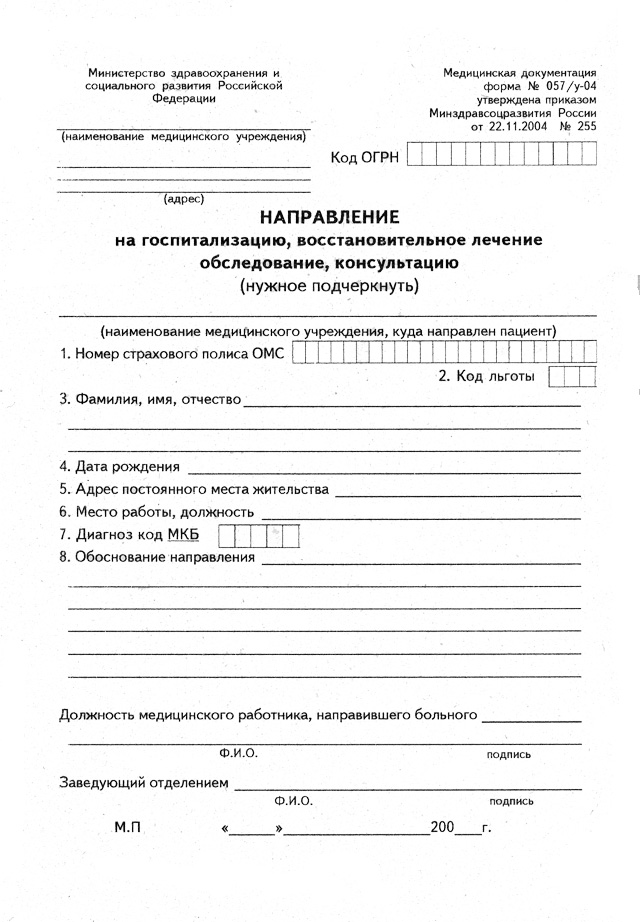 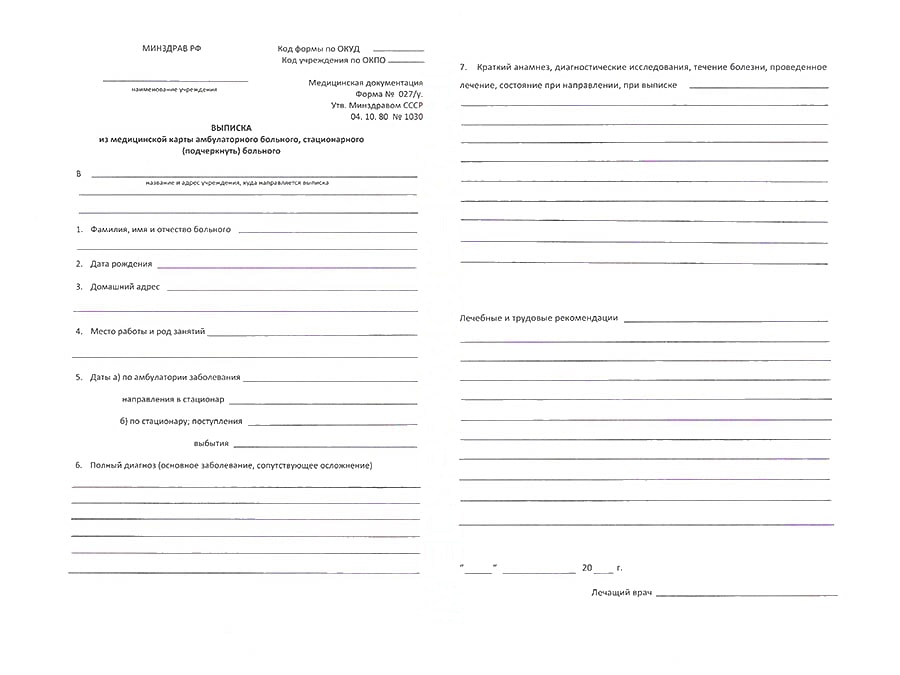 Председатель Тюменской межрегиональной организации Профсоюза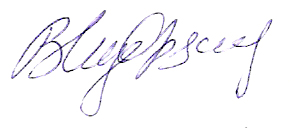 В.П. Кудряшов